Forest Park Primary School                                                          	Week beginning: Monday 1st June 2020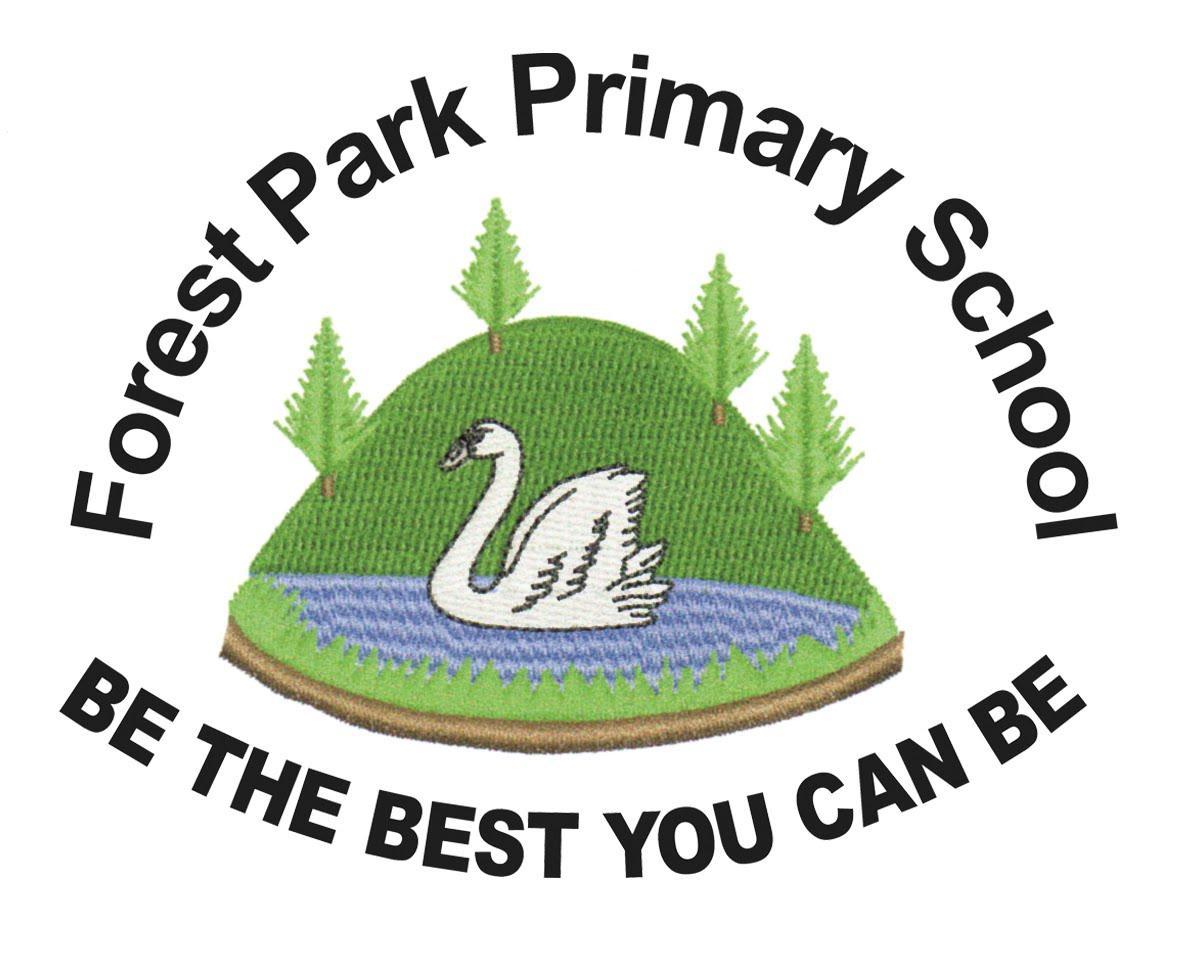 Reception Home Learning RecordWeekly Checklist                                              Try to tick off as many of these activities as you can each week as part of your home learning.ReadingAim for 10 minutes per day. Read your favourite story or access ‘Oxford Owl’ website for free eBooks. Mon ⚪ Tues ⚪ Wed ⚪ Thurs ⚪ Fri ⚪ MathsDaily counting forwards and backwards to 20Mon ⚪ Tues ⚪ Wed ⚪ Thurs ⚪ Fri ⚪ RWIDaily practise of RWI sounds:Phonics lessons can be found online daily at 9.30am.https://www.ruthmiskin.com/en/find-out-more/parents/Mon ⚪ Tues ⚪ Wed ⚪ Thurs ⚪ Fri ⚪ One LessCan you find one less than a number? Use the number to find one more of each number up to 10.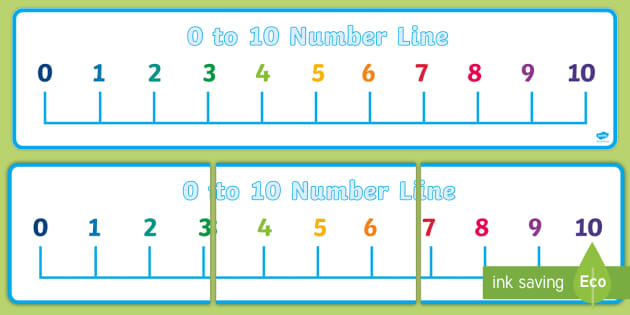 One less than 6 is ……One less than 2 is …...Useful LinksCheck out the new Numberblocks channel:https://www.youtube.com/channel/UCPlwvN0w4qFSP1FllALB92w Check out the new Alphablocks channel:https://www.youtube.com/channel/UC_qs3c0ehDvZkbiEbOj6DrgTopic This week’s topic is On Safari. We will be looking at the story I went to the Zoopermarket. You can watch it here:https://www.youtube.com/watch?v=akU1-FvsiOg 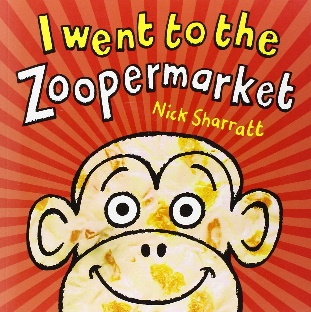 After you have watched the story, can you write a description of a safari animal but don’t say what it is. Mrs Dumigan and Miss. Dono would like to read your descriptions and we will guess what animal you have wrote about.Please send pictures of the activities you do to: buttercups@forestpark.org.uk clovers@forestpark.org.uk 